20 ТРАВНЯ – ЦЕЙ ДЕНЬ В ІСТОРІЇСвята і пам'ятні дніМіжнародніВсесвітній день метрологіїНаціональні Україна:День Європи. (Відзначається щорічно згідно з Указом Президента № 339/2003 від 19 квітня 2003 р.)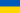  Україна: День банківських працівників України. (Відзначається щорічно згідно з Указом Президента № 316/04 від 6 березня 2004 р.)День українських героїв Камерун: Національне свято Республіки Камерун. День проголошення Республіки (1972)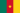 Події325 — римський імператор Костянтин скликав Вселенський собор у Нікеї.1498 — португальський мореплавець Васко да Гама досягнув Індії.1784 — підписано Версальський мир, що завершував війну між Францією, Англією та Голландією1809 — Відкрилось Київське народне чоловіче училище, що потім стало школою № 75, однією з найстаріших шкіл Києва.1873 — Леві Штраус випустив на ринок блакитні джинси.1875 — в Парижі 17 держав підписали Метричну конвенцію щодо впровадження єдиної метричної системи.1899 — Джекоб Герман став першим водієм, якого було заарештовано за перевищення швидкості — він «мчав» по одній з вулиць Нью-Йорка зі швидкістю 20 км/год.1905 — у Києві відкрито Михайлівський механічний узвіз.1927 — американський льотчик Чарлз Ліндберг розпочав перший безпосадковий трансатлантичний переліт.1944 — німецькі офіцери намагалися вчинити бомбовий замах на Адольфа Гітлера1961 — постановою Ради Міністрів УРСР встановлено Республіканську премію ім. Т. Г. Шевченка (нині — Національна премія України імені Тараса Шевченка)1961 — за створення Української робітничо-селянської спілки Львівський обласний суд засудив Левка Лук'яненка до смертної кари, а його товаришів — до різних термінів позбавлення волі.1980 — на референдумі в канадській провінції Квебек 59,9 % виборців висловилися проти від'єднання від Канади.1985 — Ізраїль під наглядом Міжнародного комітету Червоного Хреста звільнив 1150 ув'язнених в обмін на звільнення трьох останніх ізраїльських солдат, яких утримували палестинці.1991 — Верховна Рада СРСР ухвалила рішення про спрощення виїзду радянських громадян за кордон.1992 — керівники Ленінабада та Куляба відмовилися визнати новий уряд Таджикистану та пригрозили вийти зі складу республіки.1999 — у школі Коньєрса (Джорджія, США) 15-річний школяр поранив 6 однокласників, відкривши вогонь із пістолета.2005 — відбувся дебют незалежної України на Каннському кінофестивалі — світова прем'єра документального фільму режисера Ігоря Стрембіцького «Подорожні», який здобув «Золоту пальмову гілку»2009 — у фінальному футбольному матчі Кубку УЄФА в Стамбулі «Шахтар» (Донецьк) переграв «Вердер» (Бремен) з рахунком 2:1, ставши володарем останнього в історії Кубку УЄФАНародились 1470 — П'єтро Бембо, італіський гуманіст, поет, літературний теоретик, кардинал.1537 — Фабріціо Джеронімо, італійський хірург і видатний анатом епохи Відродження, засновник сучасної ембріології (пом.1619).1764 — Йоганн Готтфрід Шадов, німецький скульптор, автор квадриги з богинею Перемоги на Бранденбурзьких воротах у Берліні.1799 — Оноре де Бальзак, французький письменник (пом.1850).1806 — Мілль Джон Стюарт, англійський філософ-позитивіст, економіст, громадський діяч, ідеолог лібералізму (пом.1873).1825 — Джордж Філліпс Бонд, американський астроном (пом.1865).1830 — Мало Гектор, французький письменник (пом.1907).1844 — Мурашко Микола Іванович, живописець, педагог (пом.1909).1851 — Берлінер Еміль, американський винахідник німецького походження, який винайшов грамофон (пом.1929).1882 — Сігрід Унсет, норвезька письменниця, лауреат Нобелівської премії (†1949).1899 — Дейнека Олександр, художник (пом.1969).1908 — Джеймс Стюарт, американський кіноактор, бригадний генерал ВПС Сполучених Штатів (пом.1997).1915 — Моше Даян, ізраїльський генерал, герой війни 1967 року (пом.1981).1921 — Вольфганг Борхерт, німецький письменник, один з найвідоміших авторів в німецькій літературі епохи руїн. Найвизначніший твір — п'єса «На вулиці, перед зачиненими дверима» (1947).1922 — Сара Дорон, ізраїльська політик (пом.2010).1922 — Чендей Іван Михайлович, письменник (пом.2005).1925 — Олексій Туполєв, генеральний конструктор однойменного конструкторського бюро (пом.2001).1930 — Павлишин Стефанія, професор, музикознавець, голова секції мистецтвознавства ЗНЦ НАНУ.1939 — Роман Карцев (Кац), комедійний актор естради й кіно.1943 — Альбано Каррізі, італійський співак, виконавець таких пісень, як Фелічіта (Felicità) та ін.1944 — Джо Кокер, англійський рок-співак (пом.2014).1946 — Шер (Шерилін Саркісян ля П'єр, по чоловікові — Шер Боно), американська акторка та співачка.1952 — Кондрашевська Лідія, народна артистка України, співачка (лірико-колоратурне сопрано) (†2008).1957 — Харик Віктор, український шрифтовий дизайнер.1965 — Мунаєв Іса Ах'ядович,  чеченський військовик, бригадний генерал Збройних сил Чеченської Республіки Ічкерія.1967 — Гоша Куценко, російський актор українського походження («Мама, не журись», «Антикілер»). Мешкав у Запоріжжі та Львові.1973 — Сняданко Наталка, українська письменниця.1981 — Ікер Касільяс, голкіпер національної футбольної збірної Іспанії та футбольного клубу «Реал Мадрид»1982 — Петр Чех, футболіст, воротар лондонського клубу «Арсенал» та збірної Чехії.Померли1506 — Христофор Колумб, мореплавець із Генуї, який відкрив Американський континент (нар.1451).1648 — Владислав IV Ваза, король Польський і великий князь Литовський (1632—1648).1793 — Шарль Бонне, швейцарський природознавець і філософ-ідеаліст.1859 — Йосип Єлачич, австрійський полководець хорватського походження, бан Хорватії (1848—1859). Скасував у Хорватії кріпосне право.1940 — Вернер фон Гейденстам, шведський письменник, лауреат Нобелівської премії з літератури 1916 року.1973 — Миколас Вайткус (лит. Mykolas Vaitkus), литовський поет і драматург, католицький священик.1975 — Барбара Хепуорт, англійський скульптор-абстракціоніст, дружина англійського художника і скульптора-абстракціоніста Бена Ніколсона.2009 — Олег Янковський, російський актор і режисер. Народний артист СРСР, лауреат Державних премій СРСР і РФ.